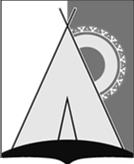 АДМИНИСТРАЦИЯ СЕЛЬСКОГО ПОСЕЛЕНИЯ РУССКИНСКАЯСургутского муниципального районаХанты-Мансийского автономного округа - ЮгрыПОСТАНОВЛЕНИЕ   «20» февраля 2023 года                                                                          № 34д. Русскинская Об утверждении муниципальной программы «Обеспечение реализации прав граждан на улучшение жилищных условий на территории муниципального образования сельское поселение Русскинская»В соответствии со статьёй 179 Бюджетного кодекса Российской Федерации, постановлением администрации сельского поселения Русскинская от 25.02.2022 №19 «Об утверждении Порядка разработки, реализации и оценки эффективности муниципальных программ сельского поселения Русскинская»:1. Утвердить муниципальную программу «Обеспечение реализации прав граждан на улучшение жилищных условий на территории муниципального образования сельское поселение Русскинская», согласно приложению к настоящему постановлению.2. Настоящее постановление вступает в силу с даты подписания.3. Контроль за выполнением настоящего постановления возложить на заместителя главы поселения.3. Обнародовать настоящее постановление и разместить на официальном сайте органов местного самоуправления сельского поселения Русскинская. Исполняющий полномочия главысельского поселения Русскинская                                             М.В. МарининаПриложение к постановлению администрации сельского поселения Русскинскаяот «20»февраля 2023 №34Муниципальная программа «Обеспечение реализации прав граждан на улучшение жилищных условий на территории муниципального образования сельское поселение Русскинская»Паспорт муниципальной программыРаздел 1. Характеристика текущего состояния жилищной сферы социально-экономического развития сельского поселения РусскинскаяМуниципальная программа сельского поселения Русскинская «Обеспечение реализации прав граждан на улучшение жилищных условий на территории муниципального образования сельское поселение Русскинская» (далее – «муниципальная программа») разработана в целях реализации основных положений Указа Президента Российской Федерации от 07.05.2018 № 204 «О национальных целях и стратегических задачах развития Российской Федерации на период до 2024 года», в соответствии с требованиями  Федерального закона от 06.10.2003 № 131-ФЗ «Об общих принципах организации местного самоуправления в Российской Федерации», постановления администрации сельского поселения Русскинская от 25.02.2022 №19 «Об утверждении Порядка разработки, реализации и оценки эффективности муниципальных программ сельского поселения Русскинская», на основании соглашения о взаимодействии администрации Сургутского муниципального района с администрацией сельского поселения Русскинская при расселении аварийного жилищного фонда, а также обеспечении жилыми помещениями граждан, состоящих на учете в качестве нуждающихся в жилых помещениях, предоставляемых по договорам социального найма. Целью муниципальной программы является реализация прав граждан на улучшение жилищных условий на территории муниципального образования сельское поселение Русскинская.Реализация программы осуществляется исходя из эффективности использования бюджетных средств, выбора наиболее экономически эффективных способов реализации программы с учетом обеспечения прав и законных интересов переселяемых граждан.Улучшение жилищных условий - одна из острых проблем, она предполагает значительную нагрузку на бюджеты всех уровней, с одной стороны, и значительную неудовлетворенность со стороны граждан, с другой стороны, поскольку невозможность обеспечить всех качественным жильем вызывает социальное напряжение, в частности среди граждан, проживающих в аварийном жилищном фонде.Содержание аварийного жилищного фонда обходится значительно дороже, нежели жилья, находящегося в технически исправном состоянии. По состоянию на 01 января 2023 года аварийный фонд в д. Русскинская составляет – 4 дома.  Состояние аварийного жилищного фонда обусловлено высоким уровнем износа - более 71%. Процесс роста аварийного фонда связан с рядом объективных факторов, в том числе и с естественным старением и ветшанием жилищного фонда, а также недостаточным вложением средств в капитальный ремонт и содержание жилого фонда. По состоянию на 01 января 2023 года на учете граждан, нуждающихся в жилых помещениях, предоставляемых по договору социального найма в сельском поселении Русскинская состоит 85 семья. Значительное увеличение списка очередности аварийных домов, а также необходимость обеспечения реализации прав граждан, нуждающихся в жилых помещениях, предоставляемых по договору социального найма, послужило основанием для разработки муниципальной программы, реализация которой позволит плановым методом подойти к решению данных проблем и снизить возможность возникновения социальной напряженности. В рамках реализации подпрограммы предоставляются благоустроенные жилые помещения следующим категориям граждан:- граждане, проживающие в аварийных жилых домах;- граждане, состоящие на учете в качестве нуждающихся в жилых помещениях, предоставляемых по договорам социального найма по месту жительства в сельском поселении Русскинская;Муниципальная программа разработана с учетом мероприятий муниципальной программы Сургутского района «Обеспечение доступным и комфортным жильем жителей Сургутского района».Раздел 2. Цели, задачи и показатели достижения целей и решения задач, описание основных ожидаемых конечных результатов реализации муниципальной программыРешение вопросов по улучшению жилищных условий граждан, проживающих в аварийном жилищном фонде, а также граждан, нуждающихся в жилых помещениях, предоставляемых по договору социального найма является приоритетными направлениями для Ханты-Мансийского автономного округа - Югры в целом и для муниципального образования сельское поселение Русскинская. Муниципальная программа направлена на реализацию цели и задач и определяет систему необходимых мероприятий по формированию единой политики в вопросах организации и обеспечения граждан жилыми помещениями, расселения аварийного жилищного фонда с указанием сроков реализации, ресурсного обеспечения, планируемых показателей и ожидаемых результатов реализации муниципальной программы.  Цель программы: «Реализация прав граждан на улучшение жилищных условий на территории муниципального образования сельское поселение Русскинская».Достижение цели муниципальной программы будет осуществляться путем решения задач:1) Организация и обеспечение переселения граждан из аварийного жилищного фонда.2) Обеспечение граждан, состоящих на учёте в органе местного самоуправления муниципального образования сельское поселение Русскинская в качестве нуждающихся в жилых помещениях, жилыми помещениями, предоставляемыми по договору социального найма.	Ожидаемые результаты реализации муниципальной программы приведены в таблице 1.Раздел 3. Обобщенная характеристика основныхмероприятий муниципальной программыДля обеспечения достижения заявленной цели и решения поставленных задач в муниципальной программе предусмотрена реализация двух подпрограмм. В целях реализации каждой из подпрограмм муниципальной программы планируется реализация комплекса мероприятий, направленных на обеспечение реализации прав граждан, проживающих в аварийном жилищном фонде, а также граждан, нуждающихся в жилых помещениях, предоставляемых по договору социального найма:- основное мероприятие 1.1. «Оценка рыночной стоимости недвижимого имущества, подлежащего изъятию для муниципальных нужд».Данное мероприятие подразумевает проведение оценки рыночной стоимости недвижимого имущества, подлежащего изъятию для муниципальных нужд с   учетом доли в праве общей долевой собственности на общее имущество в многоквартирном доме, в том числе доли в праве общей долевой собственности на изымаемый земельный участок под аварийным домом, а также рыночной стоимости недвижимого имущества в многоквартирном доме, предоставляемого взамен изымаемого недвижимого имущества с учетом доли в праве общей долевой собственности на общее имущество в многоквартирном доме. Мероприятие реализуется посредством заключения муниципального контракта на проведение оценки рыночной стоимости с независимым оценщиком, действующим в порядке, утверждённом федеральным законодательством, в соответствии с Федеральным законом от 29.07.1998 № 135-ФЗ «Об оценочной деятельности в Российской Федерации»;- основное мероприятие 1.2. «Организация и обеспечение улучшения жилищных условий жителей сельского поселения Русскинская».Данное мероприятие предусматривает выплату выкупной стоимости в рамках выделенного финансирования гражданам-собственникам жилых помещений, расположенных в аварийных многоквартирных домах, по соглашению сторон, либо по решению суда;- основное мероприятие 1.3. «Организация и обеспечение переселения граждан».Данное основное мероприятие представляет собой комплекс процедур, позволяющих обеспечить переселение граждан из жилых помещений аварийных домов в жилые помещения пригодные для проживания, посредством заключения договоров социального найма/мены на жилые помещения,  переданные в муниципальную собственность сельского поселения Русскинская администрацией Сургутского района в целях осуществления расселения аварийных домов либо жилые помещения, ранее находившиеся в собственности муниципального образования сельское поселение Русскинская, а также предоставление гражданам, состоящим на учете в качестве нуждающихся в жилых помещениях, предоставляемых по договору социального найма, жилых помещений по договору социального найма.Раздел 4. Оценка эффективности выполнения муниципальной программыПоказатели (индикаторы) предназначены для оценки наиболее существенных результатов реализации Муниципальной программы.Общим показателем (индикатором) реализации Муниципальной программы является:- Площадь расселенного аварийного жилищного фонда.Плановое значение показателя конечного результата цели программы приведён в приложении 1.Ожидаемые результаты: расселение аварийных домов, предоставление гражданам, состоящим на учете нуждающихся в жилых помещениях по договору социального найма, жилых помещений на условиях договора социального найма.Раздел 6. Порядок реализации Муниципальной программыОтветственным исполнителем муниципальной программы является администрация сельского поселения Русскинская.Соисполнителем муниципальной программы Департамент управления муниципальным имуществом и жилищной политики администрации Сургутского района.Ответственный исполнитель муниципальной программы осуществляет управление реализацией муниципальной программы. Ответственный исполнитель и соисполнитель обладают правом вносить предложения об изменении объемов финансовых средств, направляемых на решение отдельных ее задач, несут ответственность за достижение показателей (индикаторов) муниципальной программы, а также конечных результатов ее реализации.Механизм реализации муниципальной программы представляет собой скоординированные по срокам и направлениям действия и включает:- разработку и принятие муниципальных правовых актов администрации сельского поселения, необходимых для выполнения муниципальной программы;- уточнение объемов финансирования по программным мероприятиям на очередной финансовый год и на плановый период в соответствии с мониторингом фактически достигнутых результатов путем сопоставления их с целевыми показателями реализации муниципальной программы;- управление муниципальной программой, эффективное использование средств, выделенных на реализацию муниципальной программы;- предоставление оперативного и годового отчета о ходе реализации и оценке эффективности муниципальной программы, а также иных отчетных документов;- информирование общественности о ходе и результатах реализации муниципальной программы, посредством размещения информации на официальном сайте органов местного самоуправления муниципального образования сельское поселение Русскинская.Оценка эффективности реализации муниципальной программы основана на мониторинге целевых показателей муниципальной программы и конечных результатов ее реализации путем сопоставления, фактически достигнутых целевых показателей с показателями, установленными при ее утверждении.В соответствии с данными мониторинга по фактически достигнутым показателям реализации муниципальной программы в нее могут быть внесены изменения.Таблица 1 Сведения о показателях (индикаторах) муниципальной программы «Обеспечение реализации прав граждан на улучшение жилищных условий на территории муниципального образования сельское поселение Русскинская»и их значенияхТаблица 2Объем финансовых ресурсов на реализацию муниципальной программыНаименование муниципальной программыМуниципальная программа «Обеспечение реализации прав граждан на улучшение жилищных условий на территории муниципального образования сельское поселение Русскинская»Муниципальная программа «Обеспечение реализации прав граждан на улучшение жилищных условий на территории муниципального образования сельское поселение Русскинская»Муниципальная программа «Обеспечение реализации прав граждан на улучшение жилищных условий на территории муниципального образования сельское поселение Русскинская»Муниципальная программа «Обеспечение реализации прав граждан на улучшение жилищных условий на территории муниципального образования сельское поселение Русскинская»Муниципальная программа «Обеспечение реализации прав граждан на улучшение жилищных условий на территории муниципального образования сельское поселение Русскинская»Муниципальная программа «Обеспечение реализации прав граждан на улучшение жилищных условий на территории муниципального образования сельское поселение Русскинская»Ответственный исполнитель муниципальной программыАдминистрации сельского поселения Русскинская Администрации сельского поселения Русскинская Администрации сельского поселения Русскинская Администрации сельского поселения Русскинская Администрации сельского поселения Русскинская Администрации сельского поселения Русскинская Соисполнители муниципальной программыДепартамент управления муниципальным имуществом и жилищной политики администрации Сургутского районаДепартамент управления муниципальным имуществом и жилищной политики администрации Сургутского районаДепартамент управления муниципальным имуществом и жилищной политики администрации Сургутского районаДепартамент управления муниципальным имуществом и жилищной политики администрации Сургутского районаДепартамент управления муниципальным имуществом и жилищной политики администрации Сургутского районаДепартамент управления муниципальным имуществом и жилищной политики администрации Сургутского районаЦели муниципальной программыРеализация прав граждан на улучшение жилищных условий на территории муниципального образования сельское поселение Русскинская.Реализация прав граждан на улучшение жилищных условий на территории муниципального образования сельское поселение Русскинская.Реализация прав граждан на улучшение жилищных условий на территории муниципального образования сельское поселение Русскинская.Реализация прав граждан на улучшение жилищных условий на территории муниципального образования сельское поселение Русскинская.Реализация прав граждан на улучшение жилищных условий на территории муниципального образования сельское поселение Русскинская.Реализация прав граждан на улучшение жилищных условий на территории муниципального образования сельское поселение Русскинская.Задачи муниципальной программы1.Организация и обеспечение переселения граждан из аварийного жилищного фонда сельского поселения Русскинская.2. Обеспечение граждан, состоящих на учёте в сельском поселении Русскинская в качестве нуждающихся в жилых помещениях, жилыми помещениями, предоставляемыми по договору социального найма. 1.Организация и обеспечение переселения граждан из аварийного жилищного фонда сельского поселения Русскинская.2. Обеспечение граждан, состоящих на учёте в сельском поселении Русскинская в качестве нуждающихся в жилых помещениях, жилыми помещениями, предоставляемыми по договору социального найма. 1.Организация и обеспечение переселения граждан из аварийного жилищного фонда сельского поселения Русскинская.2. Обеспечение граждан, состоящих на учёте в сельском поселении Русскинская в качестве нуждающихся в жилых помещениях, жилыми помещениями, предоставляемыми по договору социального найма. 1.Организация и обеспечение переселения граждан из аварийного жилищного фонда сельского поселения Русскинская.2. Обеспечение граждан, состоящих на учёте в сельском поселении Русскинская в качестве нуждающихся в жилых помещениях, жилыми помещениями, предоставляемыми по договору социального найма. 1.Организация и обеспечение переселения граждан из аварийного жилищного фонда сельского поселения Русскинская.2. Обеспечение граждан, состоящих на учёте в сельском поселении Русскинская в качестве нуждающихся в жилых помещениях, жилыми помещениями, предоставляемыми по договору социального найма. 1.Организация и обеспечение переселения граждан из аварийного жилищного фонда сельского поселения Русскинская.2. Обеспечение граждан, состоящих на учёте в сельском поселении Русскинская в качестве нуждающихся в жилых помещениях, жилыми помещениями, предоставляемыми по договору социального найма. Этапы и сроки реализации муниципальной программы2023-20272023-20272023-20272023-20272023-20272023-2027Финансовое обеспечение муниципальной программы,Расходы (рублей)Расходы (рублей)Расходы (рублей)Расходы (рублей)Расходы (рублей)Расходы (рублей)в том числе по годам:Всего20232024202520262027в том числе по годам:Средства бюджета автономного округа0,000,000,000,000,000,00Средства бюджета Сургутского района0,000,000,000,000,000,00Средства бюджета сельского поселения РусскинскаяОжидаемые результаты реализации муниципальной программы	Расселение аварийных домов, предоставление гражданам, состоящим на учете нуждающихся в жилых помещениях по договору социального найма, жилых помещений на условиях договора социального найма.Расселение аварийных домов, предоставление гражданам, состоящим на учете нуждающихся в жилых помещениях по договору социального найма, жилых помещений на условиях договора социального найма.Расселение аварийных домов, предоставление гражданам, состоящим на учете нуждающихся в жилых помещениях по договору социального найма, жилых помещений на условиях договора социального найма.Расселение аварийных домов, предоставление гражданам, состоящим на учете нуждающихся в жилых помещениях по договору социального найма, жилых помещений на условиях договора социального найма.Расселение аварийных домов, предоставление гражданам, состоящим на учете нуждающихся в жилых помещениях по договору социального найма, жилых помещений на условиях договора социального найма.Расселение аварийных домов, предоставление гражданам, состоящим на учете нуждающихся в жилых помещениях по договору социального найма, жилых помещений на условиях договора социального найма.Показатели конечных результатов цели муниципальной программы:Расчёт показателяИсточники данных                             для расчёта показателяПлощадь расселенного аварийного жилищного фонда, кв.м.сложение площадей фактически расселенных жилых помещений, расположенных в аварийных жилых домах на территории сельского поселения Русскинскаявыписка из единого государственного реестра недвижимости на жилое помещение, расположенное в аварийном жилом доме№ п/пПоказатель (индикатор) (наименование)Ед. изм.Значение показателейЗначение показателейЗначение показателейЗначение показателейЗначение показателейЗначение показателей№ п/пПоказатель (индикатор) (наименование)Ед. изм.Базовое значение показателя (на начало реализации программы)20232024202520262027123456789Муниципальная программа ««Обеспечение реализации прав граждан на улучшение жилищных условий на территории муниципального образования сельское поселение Русскинская»Муниципальная программа ««Обеспечение реализации прав граждан на улучшение жилищных условий на территории муниципального образования сельское поселение Русскинская»Муниципальная программа ««Обеспечение реализации прав граждан на улучшение жилищных условий на территории муниципального образования сельское поселение Русскинская»Муниципальная программа ««Обеспечение реализации прав граждан на улучшение жилищных условий на территории муниципального образования сельское поселение Русскинская»Муниципальная программа ««Обеспечение реализации прав граждан на улучшение жилищных условий на территории муниципального образования сельское поселение Русскинская»Муниципальная программа ««Обеспечение реализации прав граждан на улучшение жилищных условий на территории муниципального образования сельское поселение Русскинская»Муниципальная программа ««Обеспечение реализации прав граждан на улучшение жилищных условий на территории муниципального образования сельское поселение Русскинская»Муниципальная программа ««Обеспечение реализации прав граждан на улучшение жилищных условий на территории муниципального образования сельское поселение Русскинская»Муниципальная программа ««Обеспечение реализации прав граждан на улучшение жилищных условий на территории муниципального образования сельское поселение Русскинская»1Площадь расселенного аварийного жилищного фонда кв.м603,30603,30----СтатусНаименование муниципальной программы, подпрограммы муниципальной программы, основного мероприятияОтветственный исполнитель, соисполнители, участникиИсточники финансированияВсего, (руб.)Объем финансирования по годам, (руб.)Объем финансирования по годам, (руб.)Объем финансирования по годам, (руб.)Объем финансирования по годам, (руб.)Объем финансирования по годам, (руб.)СтатусНаименование муниципальной программы, подпрограммы муниципальной программы, основного мероприятияОтветственный исполнитель, соисполнители, участникиИсточники финансированияВсего, (руб.)2023202420252026202712345678910Муниципальная
программа       «Обеспечение реализации прав граждан на улучшение жилищных условий на территории муниципального образования сельское поселение Русскинская»Администрация сельского поселения РусскинскаяВсего, в том 
числе:           0,000,000,000,000,000,00Муниципальная
программа       «Обеспечение реализации прав граждан на улучшение жилищных условий на территории муниципального образования сельское поселение Русскинская»Администрация сельского поселения РусскинскаяБюджет автономного округа0,000,000,000,000,000,00Муниципальная
программа       «Обеспечение реализации прав граждан на улучшение жилищных условий на территории муниципального образования сельское поселение Русскинская»Администрация сельского поселения РусскинскаяБюджет Сургутского района0,000,000,000,000,000,00Муниципальная
программа       «Обеспечение реализации прав граждан на улучшение жилищных условий на территории муниципального образования сельское поселение Русскинская»Администрация сельского поселения Русскинскаябюджет сельского поселения Русскинская0,000,000,000,000,000,00Муниципальная
программа       «Обеспечение реализации прав граждан на улучшение жилищных условий на территории муниципального образования сельское поселение Русскинская»Администрация сельского поселения РусскинскаяБюджет автономного округа0,000,000,000,000,000,00Муниципальная
программа       «Обеспечение реализации прав граждан на улучшение жилищных условий на территории муниципального образования сельское поселение Русскинская»Администрация сельского поселения РусскинскаяБюджет Сургутского района0,000,000,000,000,000,00Муниципальная
программа       «Обеспечение реализации прав граждан на улучшение жилищных условий на территории муниципального образования сельское поселение Русскинская»Администрация сельского поселения Русскинскаябюджет сельского поселения Русскинская0,000,000,000,000,000,00Основное        
мероприятие 1.1Оценка рыночной стоимости недвижимого имущества, подлежащего изъятию для муниципальных нужд Администрация сельского поселения РусскинскаяВсего, в том 
числе:           0,000,000,000,000,000,00Основное        
мероприятие 1.1Оценка рыночной стоимости недвижимого имущества, подлежащего изъятию для муниципальных нужд Администрация сельского поселения РусскинскаяБюджет автономного округа0,000,000,000,000,000,00Основное        
мероприятие 1.1Оценка рыночной стоимости недвижимого имущества, подлежащего изъятию для муниципальных нужд Администрация сельского поселения РусскинскаяБюджет Сургутского района0,000,000,000,000,000,00Основное        
мероприятие 1.1Оценка рыночной стоимости недвижимого имущества, подлежащего изъятию для муниципальных нужд Администрация сельского поселения Русскинскаябюджет сельского поселения Русскинская0,000,000,000,000,000,00Основное        
мероприятие 1.2Организация и обеспечение улучшения жилищных условий жителей сельского поселения РусскинскаяАдминистрация сельского поселения РусскинскаяВсего, в том 
числе:           0,000,000,000,000,000,00Основное        
мероприятие 1.2Организация и обеспечение улучшения жилищных условий жителей сельского поселения РусскинскаяАдминистрация сельского поселения РусскинскаяБюджет автономного округа0,000,000,000,000,000,00Основное        
мероприятие 1.2Организация и обеспечение улучшения жилищных условий жителей сельского поселения РусскинскаяАдминистрация сельского поселения РусскинскаяБюджет Сургутского района0,000,000,000,000,000,00Основное        
мероприятие 1.2Организация и обеспечение улучшения жилищных условий жителей сельского поселения РусскинскаяАдминистрация сельского поселения Русскинскаябюджет сельского поселения Русскинская0,000,000,000,000,000,00Основное        
мероприятие 1.3Организация и обеспечение переселения гражданАдминистрация сельского поселения РусскинскаяБез финансирования------